Publicado en  el 29/05/2014 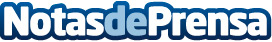 El Gobierno de Cantabria aumenta en un 30% las ayudas de EMPRECANDatos de contacto:Nota de prensa publicada en: https://www.notasdeprensa.es/el-gobierno-de-cantabria-aumenta-en-un-30-las_1 Categorias: Cantabria http://www.notasdeprensa.es